ZNALECKÝ POSUDEKčíslo položky: 2487 - 13/2022Znalecký posudek je podán v oboru ekonomika, odvětví ceny a odhady nemovitostí.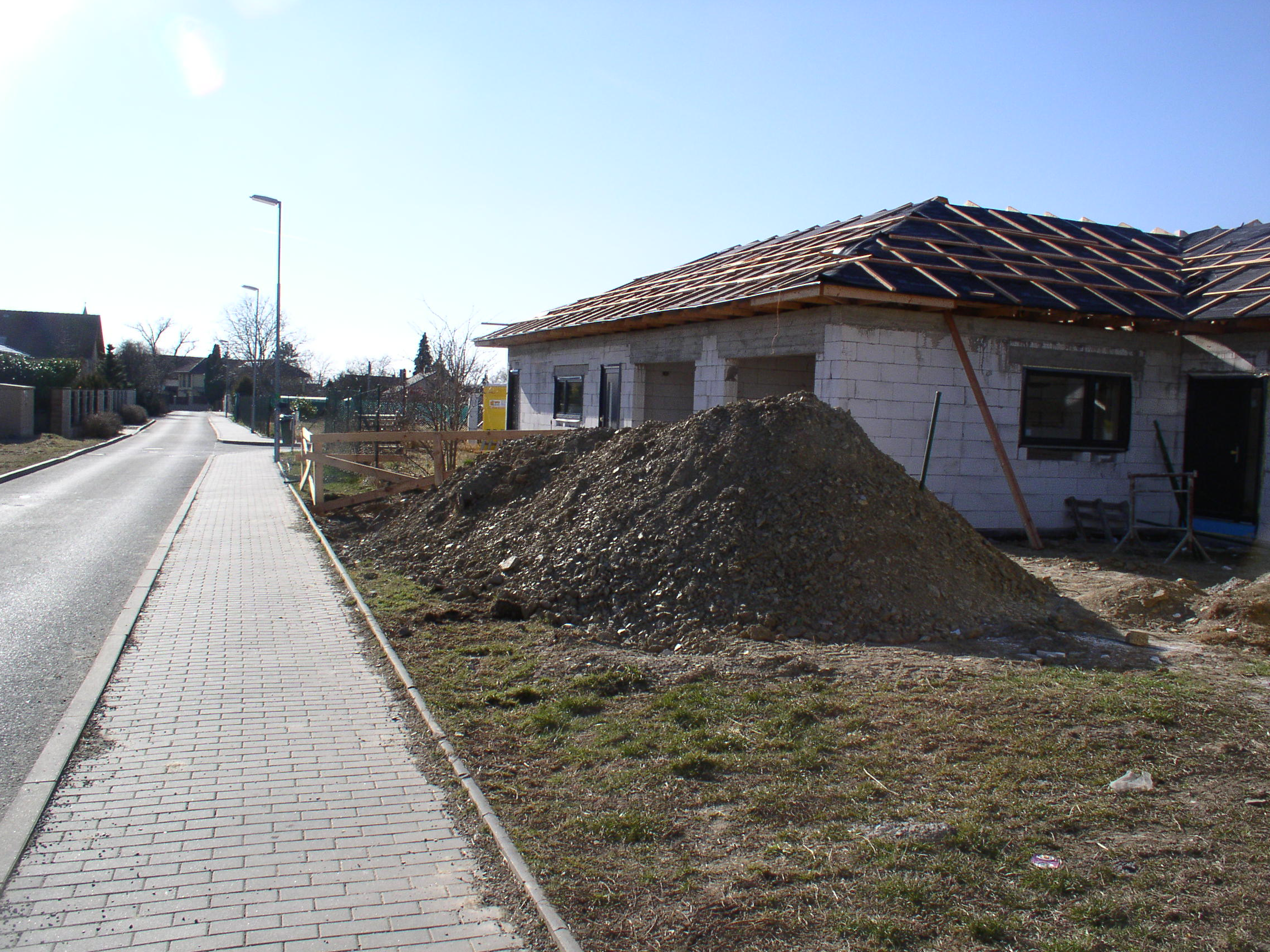 Stručný popis předmětu znaleckého posudkuO obvyklé ceně části pozemku p.č. 683 o celkové plošné výměře 12 m2, který je vyznačen na zaměření v příloze č. 1 tohoto posudku. Pozemek p.č. 683 je evidován na LV č. 10001, k.ú. Dolní Jirčany, obec Psáry, okr. Praha - západ.Znalec:	Ing. Lucie Cihelková	Lamačova 914/35	152 00 Praha 5 - HlubočepyZadavatel:	Obecní úřad PsáryIČ: 00241580	Pražská 137	252 44 PsáryTento znalecký posudek byl vypracován ve 3 vyhotoveních. 2 vyhotovení obdrží zadavatel a 1 vyhotovení zůstává v archivu znalce. Znalecký posudek obsahuje 9 stran textu včetně titulního listu a 4 strany příloh. Výtisk č.Podle stavu ke dni: 13.03.2022	Vyhotoveno: V Praze, dne 13.03.20221. ZADÁNÍ1.1. Znalecký úkol, odborná otázka zadavateleO obvyklé ceně části pozemku p.č. 683 o celkové plošné výměře 12 m2, který je vyznačen na zaměření v příloze č. 1 tohoto posudku. Pozemek p.č. 683 je evidován na LV č. 10001, k.ú. Dolní Jirčany, obec Psáry, okr. Praha - západ.1.2. Účel znaleckého posudkuO obvyklé ceně části pozemku p.č. 683 o celkové plošné výměře 12 m2, který je vyznačen na zaměření v příloze č. 1 tohoto posudku, za účelem jeho budoucího odkupu.1.4. Prohlídka a zaměřeníProhlídka byla provedena dne 10.03.2022 za přítomnosti znalce.2. VÝČET PODKLADŮ2.1. Výčet vybraných zdrojů dat a jejich popis- Informativní výpis stažený z internetu, LV č. 10001 na pozemek p.č. 683, k.ú. Dolní Jirčany, obec Psáry, okres Praha - západ, ze dne 10.03.2022- Informativní snímek z KN mapy stažený z internetu, měř.: 1:1000, k.ú. Dolní Jirčany, obec Psáry, okr. Praha - západ- Náčrt části oddělené části pozemku p.č. 683 o plošné výměře 12 m2, který je předmětem ocenění.- Objednávka znaleckého posudku ze dne 11.11.2022, zaslána e-mailem panem Tomášem Hejzlarem- Kupní smlouvy již realizovaných pozemků stažené prostřednictvím dálkového přístupu ze Sbírky listin KÚ pro Středočeský kraj, pracoviště Praha - západ- Územní plán obce Psáry- Informace a skutečnosti, zjištěné při místním terénním šetření - Fotodokumentace3. NÁLEZ3.1. Výčet sebraných nebo vytvořených datZákladní cena stavebního pozemku obce okresu ZCv = 2 091,00 Kč/m2Koeficienty obceZákladní cena stavebního pozemku  ZC = ZCv * O1 * O2 * O3 * O4 * O5 * O6 = 1 450,00 Kč/m2Vlastnické a evidenční údajePodle údajů z katastru nemovitostí je pozemek p.č. 683 evidován na LV č. 10001, v k.ú. Dolní Jirčany, obec Psáry, okr.  Praha  -  západ, ve vlastnictví Obce Psáry, IČ: 00241580, se sídlem Pražská 137, 252 44 Psáry. Celkový popis nemovité věciOceňovaný rovinatý pozemek trojúhelníkového půdorysného tvaru, který je oddělen ze střední severní části pozemku p.č. 683 na základě nákresu (viz. příloha č. 1), se nachází v ulici K Lůžku v severní části Dolních Jirčan, v okolní novodobé zástavbě rodinných domů. Oceňovaný oddělený pozemek bude tvořit funkční celek s právě budovaným rodinným domem na pozemku p.č. 402/13 v k.ú. Dolní Jirčany. Pozemek p.č. 683 je na LV evidován jako ostatní plocha, ostatní komunikace a oceňovaná oddělená část tvořila zatravněný pás u chodníku. Dle územního plánu obce Psáry se pozemek nachází v zóně pro komunikace. V místě je možnost napojení na všechny inženýrské sítě. Obec Psáry leží 3 km jižně od města Jesenice, 5 km severně od Jílového u Prahy a 9 km od jihovýchodní hranice intravilánu hlavního města Prahy.1. ZADÁNÍ1.1. Znalecký úkol, odborná otázka zadavatele1.2. Účel znaleckého posudku1.3. Prohlídka a zaměření2. VÝČET PODKLADŮ2.1. Výčet vybraných zdrojů dat a jejich popis3. NÁLEZ3.1. Výčet sebraných nebo vytvořených dat3.2. Obsah4. ZNALECKÝ POSUDEK4.1. Ocenění cenou zjištěnou4.2. Porovnávací metoda  1. Kupní smlouva na pozemek p.č. 465/586, k.ú. Dolní Jirčany, ze dne 09.11.2020, V – 14183/     2020 - 210   2. Kupní smlouva na pozemek p.č. 465/252, k.ú. Dolní Jirčany, ze dne 18.03.2021, V – 3723/     2021 - 210   3. Kupní smlouva na pozemek p.č. 343/95, k.ú. Dolní Jirčany, ze dne 30.03.2021, V – 4198/2021        - 210   4. Kupní smlouva na pozemek p.č. 465/216, k.ú. Dolní Jirčany, ze dne 09.04.2021, V – 4719/      2021 - 2105. ZÁVĚR6. ZNALECKÁ DOLOŽKA7. PROHLÁŠENÍ4. ZNALECKÝ POSUDEK4.1. Ocenění cenou zjištěnouOceňovací předpisOcenění je provedeno podle zákona č. 151/1997 Sb., o oceňování majetku ve znění zákonů č. 121/2000 Sb., č. 237/2004 Sb., č. 257/2004 Sb., č. 296/2007 Sb., č. 188/2011 Sb., č. 350/2012 Sb., č. 303/2013 Sb., č. 340/2013 Sb., č. 344/2013 Sb., č. 228/2014 Sb., č. 225/2017 Sb. a č. 237/2020 Sb. a vyhlášky MF ČR č. 441/2013 Sb. ve znění vyhlášky č. 199/2014 Sb., č. 345/2015 Sb., č. 53/2016 Sb., č. 443/2016 Sb., č. 457/2017 Sb., č. 188/2019 Sb., č. 488/2020 Sb. a č. 424/2021 Sb., kterou se provádějí některá ustanovení zákona č. 151/1997 Sb.Index trhu s nemovitými věcmiV případech ocenění nemovitých věcí vyjmenovaných ve třetí poznámce pod tabulkou č.1 přílohy č. 3 oceňovací vyhlášky:V ostatních případech ocenění nemovitých věcí je znak 7 až 9 roven 1,0:Index polohyTyp staveb na pozemku pro stanovení indexu polohy: Rezidenční stavby v ostatních obcích nad 2000 obyvatelV případech ocenění nemovitých věcí vyjmenovaných ve třetí poznámce pod tabulkou č.1 přílohy č. 3 oceňovací vyhlášky:Koeficient pp = IT * IP = 1,049V ostatních případech ocenění nemovitých věcí je znak 7 až 9 roven 1,0:Koeficient pp = IT * IP = 1,0491. Pozemek p.č. 683 - oddělená částRovinatý pozemek trojúhelníkového půdorysného tvaru, který je oddělen na základě zaměření skutečného stavu (viz. příloha č. 1) ze severní hranice pozemku p.č. 683 o plošné výměře cca 12 m2, je na LV evidován jako ostatní plocha, ostatní komunikace. Pozemek bude tvořit zahradu ve funkčním celku s budoucím rodinným domem. Pozemek oceňuji v souladu s jeho skutečným způsobem využití, dle § 4, odst. 1, jako zahradu ve funkčním celku s rodinným domem. Dle územního plánu obce Psáry se pozemek nachází v zóně pro komunikace. V místě je možnost napojení na všechny inženýrské sítě.OceněníIndex trhu s nemovitostmi IT = 1,060Index polohy pozemku IP = 0,990Index omezujících vlivů pozemkuCelkový index I = IT * IO * IP = 1,060 * 0,980 * 0,990 = 1,028Stavební pozemek zastavěné plochy a nádvoří oceněný dle § 4 odst. 1 a pozemky od této ceny odvozenéPřehled použitých jednotkových cen stavebních pozemků4.2. Výsledky analýzy dat4.2. Porovnávací metodaV rámci porovnávací metody byly dohledány ve sbírce listin KÚ pro Středočeský kraj, okr. Praha – západ, již realizované kupní smlouvy o převodech stavebních pozemků. Pozemky leží v blízkém okolí oceňovaného pozemku v k.ú. Dolní Jirčany. Právní účinky vkladů smluv byly v období od prosince 2020 do dubna 2021. 1. Kupní smlouva na pozemek p.č. 465/586, k.ú. Dolní Jirčany, V – 14183/2020 - 210Kupní smlouva uzavřená mezi Martinem Tučkem, nar.: 03.11.1974 + Chieko Tučkem, nar.: 19.09.1971 a Ing. Petrem Semerádem, nar.: 17.10.1972 na pozemek p.č. 465/586, k.ú. Dolní Jirčany, ze dne 17.10.2020. Jedná se o pozemek o plošné výměře 20 m2 v k.ú. Dolní Jirčany, který je využíván jako část zahrady ve funkčním celku s rodinným domem na adrese Zátopkova 760. PÚ vkladu do KN k 09.12.2020.Plošná výměra :	   	 20  m2Cena : 	             6 000  Kč/m22. Kupní smlouva na pozemek p.č. 465/252, k.ú. Dolní Jirčany, V – 3723/2021 - 210Kupní smlouva uzavřená mezi Ing. Tomášem Návratem, nar.: 05.02.1977 a manželi Petrem Humpálem, nar.: 06.08.1987 + Ivonou Humpál, nar.: 24.02.1991 na pozemek p.č. 465/252, k.ú. Dolní Jirčany, ze dne 20.03.2021. Jedná se o pozemek o plošné výměře 1 224 m2 v k.ú. Dolní Jirčany, který je k budoucí zástavbě rodinným domem v ulici Heyrovského. PÚ vkladu do KN k 22.03.2021.Plošná výměra :	              1 224  m2Cena : 	             7 108  Kč/m23. Kupní smlouva na pozemek p.č. 343/95, k.ú. Dolní Jirčany, V – 4198/2021 - 210Kupní smlouva uzavřená mezi manželi Ing. Karlem Sovákem, nar.: 08.03.1956 + Mgr. Janou Sovákovou, nar.: 22.11.1962 a PaedDr. Irenou Dolejší, CSc., nar.: 01.03.1956 na pozemek p.č. 343/95, k.ú. Dolní Jirčany, ze dne 30.03.2021. Jedná se o pozemek o plošné výměře 1 099 m2 v k.ú. Dolní Jirčany, který je k budoucí zástavbě rodinným domem v ulici Pod Vysokou. PÚ vkladu do KN k 30.03.2021.Plošná výměra :	              1 099  m2Cena : 	             6 597  Kč/m24. Kupní smlouva na pozemek p.č. 465/216, k.ú. Dolní Jirčany, V – 4719/2021 - 210Kupní smlouva uzavřená mezi manželi Jarmilou Vašákovou, nar.: 19.04.1967 a Ing. Romanem Kuralem, nar.: 24.03.1965 + Renátou Hubáčkovou, nar.: 15.08.1972 na pozemek p.č. 465/216, k.ú. Dolní Jirčany, ze dne 09.04.2021. Jedná se o pozemek o plošné výměře 1 036 m2 v k.ú. Dolní Jirčany, který je k budoucí zástavbě rodinným domem v ulici Okružní. PÚ vkladu do KN k 13.04.2021.Plošná výměra :	              1 036  m2Cena : 	             6 757  Kč/m2Tabulka porovnávaných stavebních pozemků ze skutečných kupních smluv:k1 – koeficient polohyk2 – koeficient „prodlení“ od realizace smlouvy (o inflaci)*k3 – koeficient využitelnosti pozemku dle územního plánu(průměrná míra inflace za rok 2021 činila 3,8 %, míra inflace za leden 2022 činila 9,9 % a míra inflace za únor 2022 činila 11,1 %)Výpočet ceny oddělené části pozemku p.č. 683 :12 * 4 882  = 58 584 = 58 600,- Kč12 – rozloha oddělené části pozemku p.č. 6834 882 – cena m2 pozemku porovnávací metodou  (viz. tabulka).5. ZÁVĚRZjištěná cena :         	        	   17 890,- KčPorovnávací hodnota :	                                 	   58 600,- KčPři stanovení obvyklé ceny pozemku jsem vycházela z těchto metod výpočtu :Ze zjištěné ceny pozemku dle vyhlášky č. 424/2021, Sb. Z porovnávací metodyÚkolem znalce je stanovení obvyklé ceny oddělené části pozemku p.č. 683. Obvyklá cena, jako taková, vzniká v prostředí, ve kterém probíhá proces aktivního trhu, který tuto obvyklou cenu věci tvoří. Vzhledem ke skutečnosti, že se jedná o úzký nezastavěný pozemek ve funkčním celku s rozestavěným rodinným domem. Ceny pozemků z kupních smluv byly upraveny několika koeficienty, tak aby se v maximu kritérií shodovaly s pozemkem oceňovaným. Za obvyklou cenu pozemků považuji průměr z kupních cen z již realizovaných smluv po úpravách jednotlivými koeficienty.Zjištěná cena, dle platného cenového předpisu, vychází několikanásobně nižší, než cena obvyklá z důvodu špatně nastavených základních cen pozemků (obvyklé ceny se do cenového předpisu promítají se značným zpožděním).Za obvyklou cenu pozemku považuji výsledek stanovený porovnávací metodou ocenění z již realizovaných smluv. Obvyklá cena oddělené části pozemku p.č. 683, k.ú.Dolní Jirčany, obec Psáry         činí:                    58 600,- Kč slovy: padesátosmtisícšestsetkorunčeskýchV Praze, dne 13.03.2022	Ing. Lucie Cihelková	Lamačova 914/35	152 00 Praha 5 – Hlubočepy6. ZNALECKÁ DOLOŽKAZnalecký posudek jsem zpracovala jako znalec jmenovaný rozhodnutím předsedkyně Krajského soudu v Ostravě dne 26. 5. 1999 pod č.j. Spr. 1956/99 pro základní obor ekonomika pro odvětví ceny a odhady nemovitostí.Znalecký posudek byl zapsán pod číslem 2487 - 13/2022 evidence posudků.Znalečné a náhradu nákladů účtuji dokladem č. 13/2022.Odměna byla sjednána smluvně.7. PROHLÁŠENÍZnalec dle § 127 a, odst. 1 Občanského soudního řádu bere na vědomí povinnost oznámit bez odkladu skutečnosti, pro které byl jako znalec ve věci vyloučen (např. pochybnost o nepodjatosti dle § 11, odst. 1 Zák. 36/1967 Sb. o znalcích a tlumočnících), nebo které by jinak bránily být ve věci činný jako znalec. Znalec rovněž prohlašuje, že si je vědom následků vědomě nepravdivého znaleckého posudku, zejména skutkové podstaty trestného činu křivé výpovědi a nepravdivého znaleckého posudku dle § 346 Trestního zákoníku. Název předmětu ocenění:Pozemek p.č. 683Adresa předmětu ocenění:ul. K Lůžku252 44 PsáryLV:10001Kraj:StředočeskýOkres:Praha-západObec:PsáryKatastrální území:Dolní JirčanyPočet obyvatel:4 154Název koeficientuč.PiO1. Velikost obce: 2001 - 5000 obyvatelII	0,80O2. Hospodářsko-správní význam obce: Obce s počtem obyvatel nad 5000 a všechny obce v okresech Praha-východ, Praha-západ a katastrální území lázeňských míst typu DIII	0,85O3. Poloha obce: Obec vzdálená od hranice zastavěného území města Prahy nebo Brna v nejkratším vymezeném úseku silnice do 20 km včetněIII	1,02O4. Technická infrastruktura v obci: V obci je elektřina, vodovod, kanalizace a plynI	1,00O5. Dopravní obslužnost obce: V obci je městská hromadná doprava popřípadě příměstská dopravaI	1,00O6. Občanská vybavenost v obci: Komplexní vybavenost (obchod, služby, zdravotnická zařízení, škola, pošta, bankovní (peněžní) služby, sportovní a kulturní zařízení aj.)I	1,001. Pozemek p.č. 683 - oddělená částNázev znakuč.Pi1. Situace na dílčím trhu s nemovitými věcmi: Poptávka je vyšší než nabídkaIII	0,062. Vlastnické vztahy: Nezastavěný pozemek, nebo pozemek, jehož součástí je stavba (stejný vlastník), nebo stavba stejného vlastníka, nebo jednotka se spoluvl. podílem na pozemkuV	0,003. Změny v okolí s vlivem na prodejnost: Bez vlivu nebo stabilizovaná územíII	0,004. Vliv právních vztahů na prodejnost: Bez vlivuII	0,005. Ostatní neuvedené: Bez dalších vlivůII	0,006. Povodňové riziko: Zóna se zanedbatelným nebezpečím výskytu záplavIV	1,007. Hospodářsko-správní význam obce: Obce s počtem obyvatel nad 5 tisíc a všechny obce v okr. Praha – východ, Praha – západ a katastrální území lázeňských míst typu D) nebo oblíbené turistické lokalityIII	1,008. Poloha obce: Nevyjmenovaná obec o velikosti nad 5000 obyvatel a obec, jejíž katastrální území sousedí s nevyjmenovanou obcí velikosti nad 5000 obyvatelVI	1,009. Občanská vybavenost obce: Základní vybavenost (obchod a ambulantní zařízení a základní škola)II	1,005Index trhuIT = P6 * P7 * P8 * P9 * (1 +Pi) = 1,060i = 15Index trhuIT = P6 * P7 * P8 * P9 * (1 +Pi) = 1,060i = 1Název znakuč.Pi1. Druh a účel užití stavby: Druh hlavní stavby v jednotném funkčním celkuI	1,002. Převažující zástavba v okolí pozemku a životní prostředí: Rezidenční zástavbaI	0,043. Poloha pozemku v obci: Okrajové části obceIII	-0,054. Možnost napojení pozemku na inženýrské sítě, které má obec: Pozemek lze napojit na všechny sítě v obci nebo obec bez sítíI	0,005. Občanská vybavenost v okolí pozemku: V okolí nemovité věci je dostupná občanská vybavenost obceI	0,006. Dopravní dostupnost k pozemku: Příjezd po zpevněné komunikaci, s možností parkování na pozemkuVII	0,017. Osobní hromadná doprava: Zastávka od 201 do 1000, MHD – špatná dostupnost centra obceII	-0,018. Poloha pozemku z hlediska komerční využitelnosti: Bez možnosti komerčního využitíII	0,009. Obyvatelstvo: Bezproblémové okolíII	0,0010. Nezaměstnanost: Průměrná nezaměstnanostII	0,0011. Vlivy ostatní neuvedené: Bez dalších vlivů - bez dalších vlivůII	0,0011Index polohyIP = P1 * (1 +Pi) = 0,990i = 2i = 2Název znakuč.Pi1. Geometrický tvar a velikost pozemku: Nevhodný tvar, nebo velikost - omezující jeho využitíI	-0,022. Svažitost pozemku a expozice: Svažitost terénu pozemku do 15 % včetně - ostatní orientaceIV	0,003. Ztížené základové podmínky: Neztížené základové podmínkyIII	0,004. Chráněná území a ochranná pásma: Mimo chráněné území a ochranné pásmoI	0,005. Omezení užívání pozemku: Bez omezení užíváníI	0,006. Ostatní neuvedené: Bez dalších vlivů - bez dalších vlivůII	0,006Index omezujících vlivůIO = 1 +Pi = 0,980i = 1i = 1ZatříděníZákl. cena[Kč/m2] IndexKoef.Upr. cena[Kč/m2] Upr. cena[Kč/m2] § 4 odst. 1 - stavební pozemek - zastavěná plocha a nádvoří, funkční celek§ 4 odst. 1 - stavební pozemek - zastavěná plocha a nádvoří, funkční celek§ 4 odst. 1 - stavební pozemek - zastavěná plocha a nádvoří, funkční celek§ 4 odst. 1 - stavební pozemek - zastavěná plocha a nádvoří, funkční celek§ 4 odst. 1 - stavební pozemek - zastavěná plocha a nádvoří, funkční celek§ 4 odst. 1	1 450,-	1,028	1 490,60	1 490,60TypNázevParcelní čísloParcelní čísloVýměra[m2]Jedn. cena [Kč/m2]Jedn. cena [Kč/m2]Jedn. cena [Kč/m2]Cena[Kč]§ 4 odst. 1ostatní plocha - ostatní komunikace683683121 490,601 490,601 490,60	17 887,20Stavební pozemek - celkemStavební pozemek - celkemStavební pozemek - celkem1212	17 887,20Pozemek p.č. 683 - oddělená část - zjištěná cena celkemPozemek p.č. 683 - oddělená část - zjištěná cena celkemPozemek p.č. 683 - oddělená část - zjištěná cena celkemPozemek p.č. 683 - oddělená část - zjištěná cena celkemPozemek p.č. 683 - oddělená část - zjištěná cena celkemPozemek p.č. 683 - oddělená část - zjištěná cena celkem=	17 887,20 Kč	17 887,20 Kč1. Pozemek p.č. 683 - oddělená část1. Pozemek p.č. 683 - oddělená část	17 887,- KčVýsledná cena - celkem:	17 887,- Kč	17 887,- KčVýsledná cena po zaokrouhlení dle § 50:	17 890,- Kč	17 890,- KčSrov. pozemek Plocha :Cena (Kč/m2) :Celková cena dle KS :Koeficienty : Cena/m2 :k.ú. Dol. Jirčanyul. Zátopkova     20 m2      6 000,-       120 000,- Kč1,00*1,238*0,60    4 457,-k.ú. Dol. Jirčanyul. Heyrovského  1 224 m2      7 108,-     8 700 000,- Kč1,00*1,229*0,60    5 241,-k.ú. Dol. Jirčanyul. Pod Vysokou  1 099 m2      6 597,-     7 250 000,- Kč1,00*1,229*0,60    4 865,-k.ú. Dol. Jirčanyul. Okružní  1 036 m2      6 757,-     7 000 000,- Kč1,00*1,225*0,60    4 966,-Průměr :    4 882,-